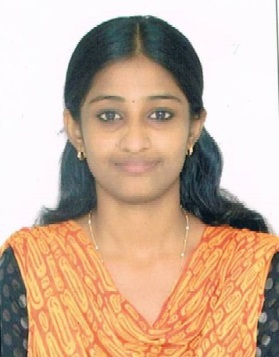 MS NEETHU MUSSAFAH SHABIA-10ABU DHABIUNITED ARAB EMIRATESEmail: neethu.367687@2freemail.com QUALIFICATION: Bachelor Degree in NursingCLEARED HAAD –RNDATE: 23-01-2017VISA STATUS:VISITING VISACAREER OBJECTIVE:Indent to build a career in a leading healthcare organization to obtain a responsible and growth oriented position where I can utilize and strengthen my skills, which will help me to explore myself fully and serve the organization to meet the new challenges in the day today health care environment. MY STRENGTHS:I am empathetic and self-motivated, I can communicate reasonably well. I have a good level of emotional intelligence to get along with different types of patients and colleagues and I can keep myself cool in hard times. I am trained to be proactive.PROFFESSIONAL EXPERIENCE:PROFESSIONAL AFFILIATIONS:HAAD RN – exam passed on 23-01-2017,HAAD ID: AGN173243Registered with the Karnataka State Nursing Council on 08/10/2013 , Reg no:057209Renewed on 26-11-2016 and valid till 25-11-2021, Reg no: 00055845Advanced cardiac life support  provider  from  American Heart Association(valid till June 2018)Basic life support provider from American Heart Association (valid till march 2018)LANGUAGE KNOWN:ENGLISH,KANNADA,MALAYALAM,HINDIPERSONAL DETAILS:DATE OF BIRTH:25-03-1992GENDER:FEMALENATIONALITY:INDIANDOMICILE OF: KERALAMARITAL STATUS: SINGLERELIGION: CHRISTIANHEIGHT:161 CMWEIGHT:50 KGPROFESSIONAL EXPERIENCE:1. Worked as a Staff Nurse in Neurology and Neurosurgery critical care unit at National Institute of Mental Health And Neuro Sciences (Institute Of National Importance) Bangalore from 1st October 2013 to 8th October 2014.2.Working as a Staff Nurse in Centre Of Addiction Medicine intensive  care unit  and ward at National Institute Of Mental Health And Neuro  Sciences (Institute Of National Importance)Since 2nd march 2015 to 1ST APRIL 2017(NIMHANS is 900 bedded hospital, working under ministry of health and family welfare government of India)                               NIMHANS is a most equipped and reputed hospital in India has boosted my confidence to serve people as well as meet my career challenges. A self motivated analytical learner, hardworking and good communicator with the ability to take independent responsibilities with full commitment and determination to the job assigned. JOB DESCRIPTION AND CLINICAL DUTIES:Care of patients with neurological diseases such as GBS, MG, seizure disorder, Parkinson disease, CVA, meningitis, etc.Care of patients with neurosurgical diseases such as SDH, EDH, SAH, various brain tumors, etc.Post and pre-operative care.Emergency management of patients under gone RTA Pain managementWound managementAdministering  various  medicinesCollecting samplesCare of patients with tubes(example: tracheostomy, ET tube, chest drainage, EVD’s )Assisting minor OT procedures(example: insertion of tracheostomy, lumbar puncture)Experience in assisting various diagnostic studies- x-ray, ultrasound, CT, MRI, EEG, SPECT, Gamma knife procedures etc.Care of patients with various substance addictions such as alcohol, nicotine, opioids, cannabis etc.Care of patients in delirium tremors, withdrawal, delusion, hallucination, agitation etc.EDUCATIONAL PROFILE:SSLC, Board public examination Kerala with 83% marks(2007)Plus two, Board of higher secondary examination, Kerala with 78.2% marks (2009)B.Sc nursing, National Institute Of Mental Health And Neuro Sciences (Institute Of National Importance) ,Bangalore with 72.6% marks (2013 PERMANENT ADDRESS:Alappurackal (H)Chempanthotty (P.O)Kannur, Kerala, India Managing groups like alcoholic anonymous.Care of patients with substance induced psychiatric disorders ( example: cannabis induced psychosis)Participated in performance improvement activitiesImplemented quality assurance and practiced infection control policies.Maintaining Records and reports, documentation Patient educationGroup therapyRelapse preventionCounselingEQUIPMENTS AND SYSTEMS HANDLED:ICU Ventilators, Infusion Pump, Syringe PumpsPatient Monitors, Defibrillators, ECG machine, ABG analyzers Suction Apparatus, Glucometer, Pulse Oxymeter, NebulizerDECLARATION:I hereby declare that the above finished information are true and correct to the best of my knowledge and belief.Place: Abu DhabiDate:                                                                           NEETHU Staff Nurse In  Neurology And Neurosurgery Critical Care UnitNATIONAL INSTITUTE OF MENTAL HEALTH AND NEURO SCIENCES(Institute Of National Importance, Working Under Health And Family Welfare Government Of India)08-10-2013 to 07-10-2014Staff Nurse In Centre Of Addiction Medicine Intensive Care Unit And WardNATIONAL INSTITUTE OF MENTAL HEALTH AND NEURO SCIENCES(Institute Of National Importance, Working Under Health And Family Welfare Government Of India)02-03-2015 to 01-04-2017